“暖冬计划”活动倡议雏鹰爱心行动是北京市教委、北京市创新人才培养项目组联合发出的一项公益项目，旨在调动中小学生志愿服务的理念，在活动中锻炼和提升个人素养。我校作为课程基地校，每年都安排专项活动，为师生创建平台与机会，每年的10月将由项目学生代表走进北京市雏鹰爱心行动的展示平台，向全市推广我们的方案。2018年，我们的主题是“暖冬计划”，即为可可西里地区的人们捐献闲置的冬衣，让一份温暖伴随着他们度过寒冷的冬天。本次“暖冬计划”由翱翔学员和雏鹰学员倡导，并在我校范围内组织募捐活动。希望大家将闲置的冬衣资源再利用，同时更是为西藏同胞贡献爱心。工作流程如下：1、募集对象：全校师生2、募集原则：自愿、公开3、募集物资：干净的闲置冬衣、冬鞋、学习用品4、募集地点：翱翔教室（A座303）5、时间安排：6、冬衣要求：（1）冬衣、冬鞋整理干净，不要有破损。（2）每人捐赠数量不限。（3）现场募捐时需要提供本人的亲笔签字，便于后期反馈。7、运送方式：由翱翔学生和指导教师负责，通过中国邮政以包裹的形式寄往西藏双湖县。由当地政府统一调配下发。8、活动反馈：我校会为参与捐赠的师生发放爱心证书以作纪念。我校翱翔学生代表，以此项目申报2018北京市雏鹰爱心行动比赛。希望大家力捐献出自己不穿的冬衣，在入冬之前送上我们的爱心。北京教育学院附属中学雏鹰项目组 北京教育学院附属中学模拟政协项目组2018年9月27日       【捐赠对象背景资料】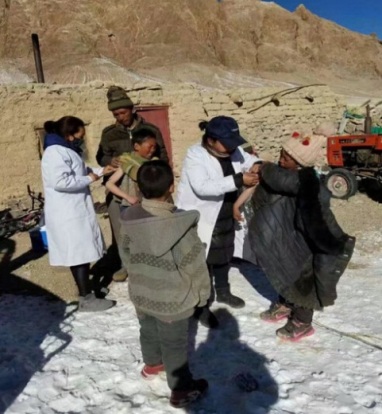 西藏地区的双湖县下属多玛乡，位于可可西里无人区的最东边，羌塘无人区最南端，海拔5000米，是世界上海拔最高的县，交通极为不便，物资比较匮乏，气候寒冷。其中多玛乡下属的五个村，有三个村在2016年才刚刚通了电，其余两个村目前尚未通电。牧民家庭生活窘迫，严重缺乏过冬衣物，甚至部分家庭的几个孩子仅有1套过冬服装，需要互相轮换使用。现急需大家的帮助。日期时间段班级日期时间段班级10月8日12:20-12:30初一1班10月9日12:20-12:30初二1班10月8日12:30-12:40初一2班10月9日12:30-12:40初二2班10月8日12:40-12:50初一3班10月9日12:40-12:50初二3班10月8日10月9日12:50-13:00初二4班日期时间段班级日期时间段班级10月10日12:20-12:30高一1班10月11日12:20-12:30高二1班10月10日12:30-12:40高一2班10月11日12:30-12:40高二2班10月10日10月11日12:40-12:50高二3班10月10日10月11日12:50-13:00高二4班